Prefeitura do Município de São Paulo 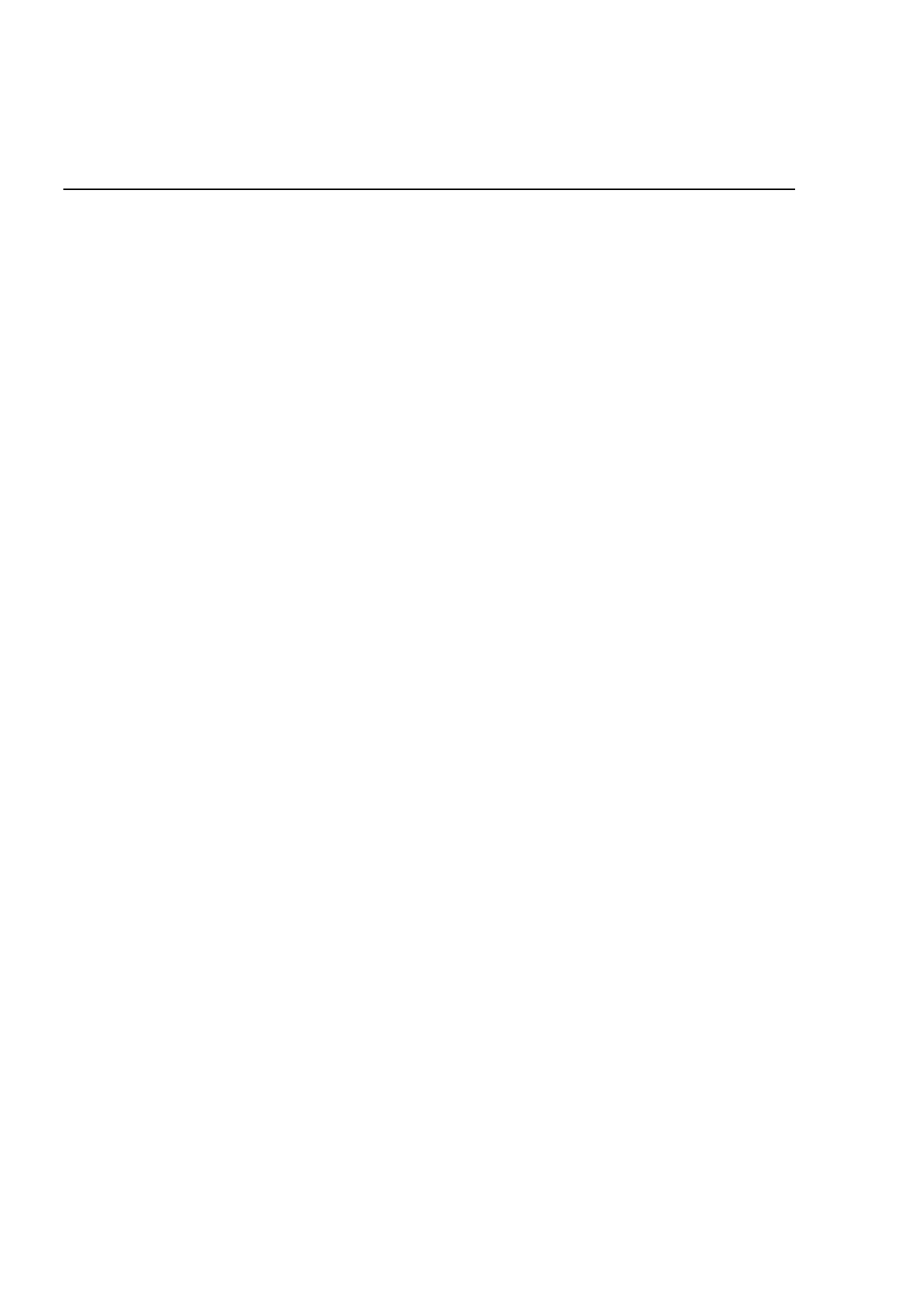 Secretaria Municipal de Cultura Departamento do Patrimônio Histórico Conselho Municipal de Preservação do Patrimônio Histórico, Cultural e Ambiental da Cidade de São Paulo Resolução no. 07/95 Por decisão unânime dos Conselheiros presentes à reunião realizada aos dezessete dias do mês de agosto de hum mil, novecentos e noventa e cinco, o Conselho Municipal de Preservação do Patrimônio Histórico, Cultural e Ambiental da Cidade de São Paulo - CONPRoESP - resolveu, nos termos e para os fins da Lei no 10.032/85, com as alterações introduzidas pela Lei n 10.236/86, excluir • o imóvel situado na Alameda Ribeirão Preto no 438, da listagem do Anexo I, constante da Resolução no 01/CONPRESP/93, que trata do tombamento de imóveis situados no bairro da Bela Vista. 